АДМИНИСТРАЦИЯ  ИЗОБИЛЬНЕНСКОГО  СЕЛЬСКОГО ПОСЕЛЕНИЯНИЖНЕГОРСКОГО  РАЙОНАРЕСПУБЛИКИ  КРЫМРАСПОРЯЖЕНИЕ16.11.2015  г.                               с.Изобильное                                     № _18Об утверждении порядка и формы разработкисреднесрочного финансового плана Изобильненского сельского поселения Нижнегорского района Республики КрымВ соответствии с п.2 статьи 174 Бюджетного кодекса Российской Федерации, Уставом Изобильненского сельского поселения Нижнегорского района Республики Крым,       1.Утвердить Порядок разработки среднесрочного финансового плана Изобильненского сельского поселения Нижнегорского района Республики Крым  согласно Приложению 1.       2.Утвердить Форму разработки среднесрочного финансового плана Изобильненского сельского поселения Нижнегорского района Республики Крым согласно Приложению 2.      3.Настоящее распоряжение вступает  в силу с момента его подписания и обнародования.       4.Контроль за исполнением настоящего распоряжения оставляю за собой.Председатель Изобильненского сельского совета-глава администрации Изобильненскогосельского поселения									Л.Г.НазароваПриложение № 1к рапоряжению администрацииИзобильненского сельского поселения от 16.11.2015 г. № 18ПОРЯДОКразработки среднесрочного финансового плана Изобильненского сельского поселения Нижнегорского района                                 Республики КрымПорядок разработки среднесрочного финансового плана Изобильненского сельского поселения Нижнегорского района Республики Крым (далее – среднесрочный финансовый план) разработан в соответствии 
со статьей 174.2 Бюджетного кодекса Российской Федерации и определяет порядок организации работы при разработке среднесрочного финансового плана.Под среднесрочным финансовым планом понимается документ, содержащий основные параметры бюджета Изобильненского сельского поселения Нижнегорского района Республики Крым.Разработку проекта среднесрочного финансового плана осуществляет Заведующий сектора финансового и бухгалтерского учета - главный бухгалтер администрации Изобильненского сельского поселения Нижнегорского района Республики Крым.Проект среднесрочного финансового плана утверждается администрацией Изобильненского сельского поселения Нижнегорского района Республики Крым.Значения показателей среднесрочного финансового плана должны соответствовать основным показателям проекта бюджета Изобильненского сельского поселения Нижнегорского района Республики Крым.Утвержденный среднесрочный финансовый план должен содержать следующие параметры: прогнозируемый общий объем доходов и расходов бюджета Изобильненского сельского поселения Нижнегорского района Республики Крым; объемы бюджетных ассигнований по главным распорядителям бюджетных средств по разделам, подразделам, целевым статьям и видам расходов классификации расходов бюджетов; дефицит (профицит) бюджета; верхний предел муниципального долга по состоянию на 1 января____ года, следующего за очередным финансовым годом (очередным финансовым годом 
и каждым годом планового периода).Показатели среднесрочного финансового плана носят индикативный характер и могут быть изменены при разработке и утверждении среднесрочного финансового плана на очередной финансовый год и плановый период.Среднесрочный финансовый план разрабатывается путем уточнения параметров указанного плана на плановый период и добавления параметров 
на второй год планового периода.В пояснительной записке к проекту среднесрочного финансового плана приводится обоснование параметров среднесрочного финансового плана, в том числе их сопоставление с ранее одобренными параметрами с указанием причин планируемых изменений.Приложение № 2к рапоряжению администрацииИзобильненского сельского поселения от 16.11.2015 г. № 18ФОРМАсреднесрочного финансового плана Изобильненского сельского поселения Нижнегорского района Республики Прогноз основных параметров бюджетаИзобильненского сельского поселениятыс. рублейОбъемы бюджетных ассигнований по главным распорядителямбюджетных средств по разделам, подразделам, целевым статьям 
и видам расходов классификации расходов бюджетатыс. рублей№Наименование 
показателяочередной финансовый год (n)первый год планового периода (n+1)второй год планового периода (n+2)последующий год планового периода (n+n)Бюджет сельского поселения Бюджет сельского поселения Бюджет сельского поселения Бюджет сельского поселения Бюджет сельского поселения 1.Доходы бюджета - всего2.Расходы бюджета 3.Дефицит (профицит) бюджета в %%4.Верхний предел муниципального долга по состоянию на 1 января __года, следующего за очередным финансовым годом (очередным финансовым годом и каждым годом планового периода)НаименованиеРазделПодразделЦелевая статьяВид расходовОчередной финансовый годПлановый периодПлановый периодПлановый периодНаименованиеРазделПодразделЦелевая статьяВид расходовОчередной финансовый год1-й год2-й годпоследующий год (n)А1234567Всего расходовВ том числе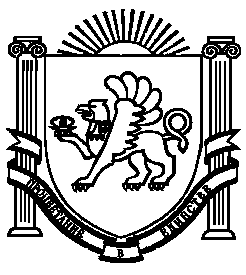 